Муниципальное автономное учреждение «Межпоселенческий Центр народного творчества и культурно – спортивной деятельности Асиновского района»Центр культурного развитияМетодическая разработкаОт Роговой Алены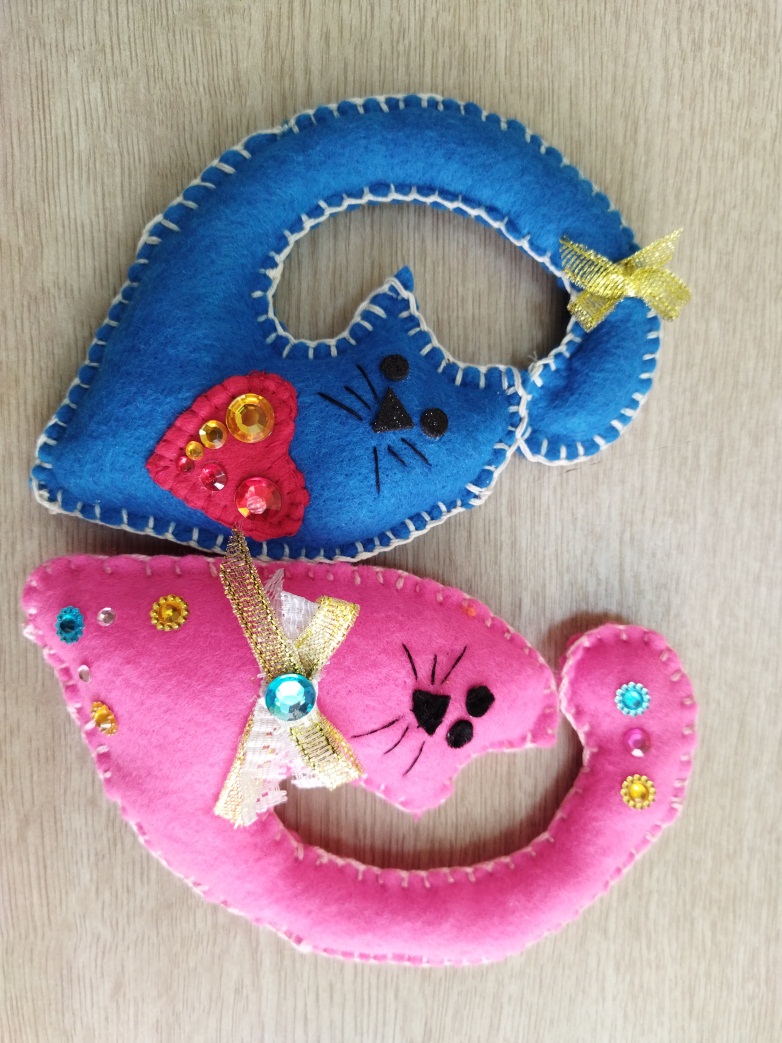 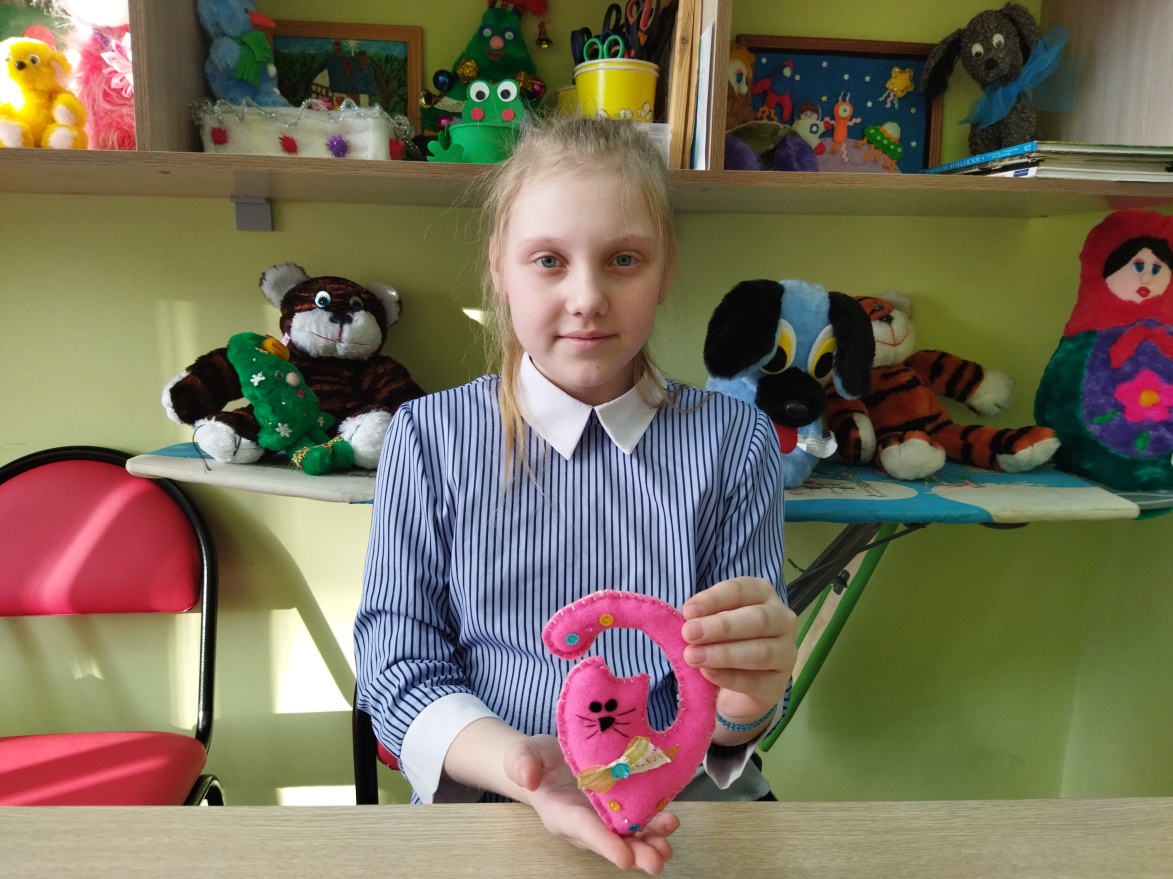 Автор: Ефименко Ирина Владимировна                                                      руководитель хобби студии «Хоровод ремесел» ЦКРАсино 2022«Сердечко-валентинка — символ праздника»День святого  Валентина, или День всех влюблённых — праздник, который 14 февраля отмечают многие люди по всему миру. В России праздник носит светский характер и отмечается с начала 90-х годов XX века. Отношение католической и православной церквей к этому празднику неоднозначное. В Российской империи день святого Валентина существовал и так же праздновался 14 февраля, несмотря на неодобрение Православной церковью. Он был популярен среди российского дворянства. Девушки делали «валентинки» из шёлка, кружевные, пахнущие духами, с засушенными или живыми цветами, чтобы затем тайком подложить её в карман пальто избранника, передать с посыльным мальчиком или вручить лично. Так же в этот день было принято устраивать балы, особенно если в доме были девушки на выданье. Тогда ещё приглашали и потенциальных женихов.Наиболее популярен этот праздник среди молодёжи. Сердечко-валентинка — символ праздника. Между тем есть и те, кто готов бороться с «чуждой» традицией празднования этого дня.И всё-таки влюблённые в этот день делают друг другу приятные подарки, сделанные своими руками.	Предлагаем вашему вниманию мастер-класс «Валентинка- котик» от Роговой Алины из хобби- студии «Хоровод ремесел» Для работы нам понадобится: фетр цветной, любой наполнитель, шаблон,  нитки, игла, булавки для скалывания,  глазки, тесьма, стразы, ножницы, мел портновский.Приступаем к работеВырезаем из бумаги  выкройкуСкладываем фетр вдвое, прижмите плотно руками и тонко обведите по контуру.Сколите булавками и аккуратно вырежьте детали.Из красного фетра выкраиваем сердечко, а из черного глазки и носик .Сшиваем детали с лицевой стороны петельным швом, расстояние от края  и между стежками 3-5 мм. Обшивая деталь, по кругу оставляем отверстие 3см. для набивки не отрывая нить.Наполняем набивочным материалом, используя колышек, хорошо заполняем все уголки.Продолжаем зашивать петельным швом до соединения с началом шва и завязываем узелок.Пришиваем нос и глазки, длинными стежками делаем усы.Пришиваем бантик из тесьмы.Украшаем стразами .Валентинка – котик  готова!Инструкционная карта «Валентинка - котик»Необходимые материалы и инструменты: фетр цветной, любой наполнитель, шаблон,  нитки, игла, булавки для скалывания, глазки, тесьма, стразы, ножницы, мел портновский.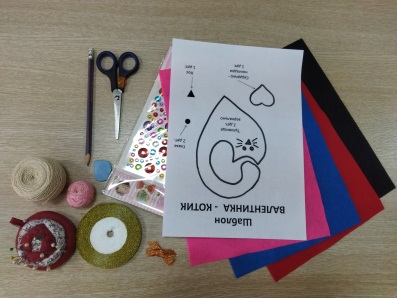 Вырезаем из бумаги  выкройкуСкладываем фетр вдвое, прижмите плотно руками и тонко обведите по контуру.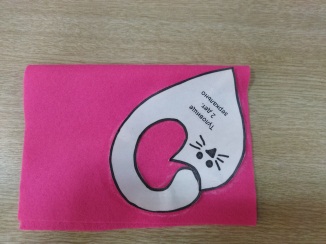 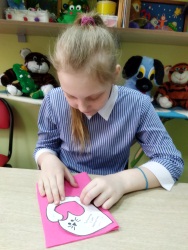 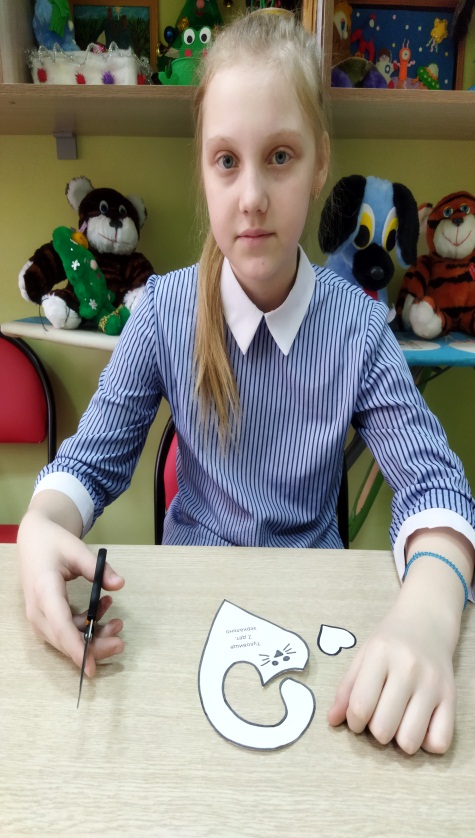 Сколите булавками и аккуратно вырежьте детали.Из красного фетра выкраиваем сердечко, а из черного глазки и носик.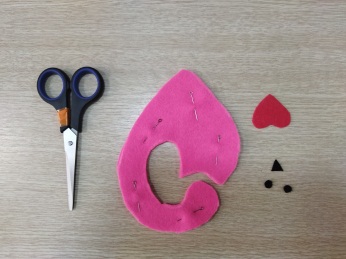 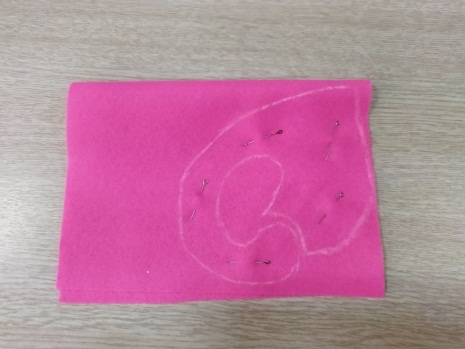 Сшиваем детали с лицевой стороны петельным швом, расстояние от края  и между стежками 3-5 мм. Обшивая деталь, по кругу оставляем отверстие 3см. для набивки не отрывая нить.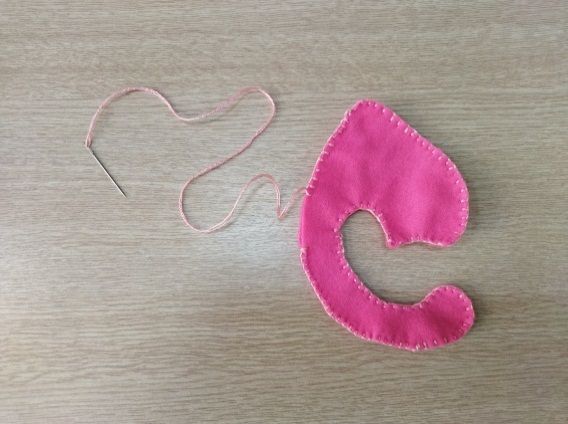 Наполняем набивочным материалом, используя колышек, хорошо заполняем все уголки.Продолжаем зашивать петельным швом до соединения с началом шва и завязываем узелок.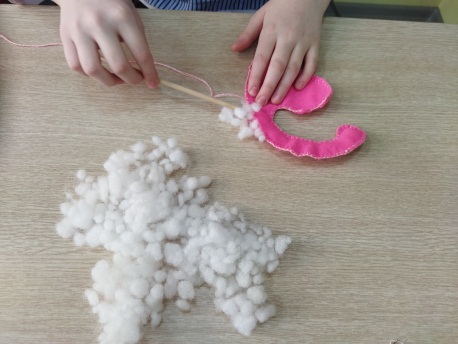 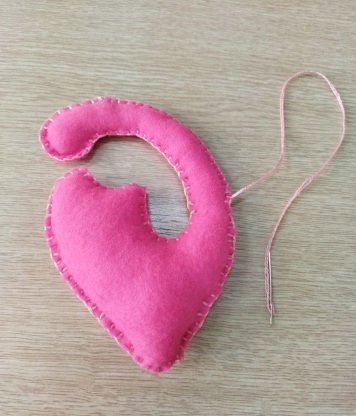 Пришиваем нос и глазки, длинными стежками делаем усы.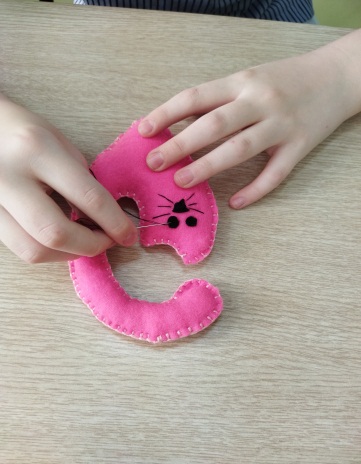 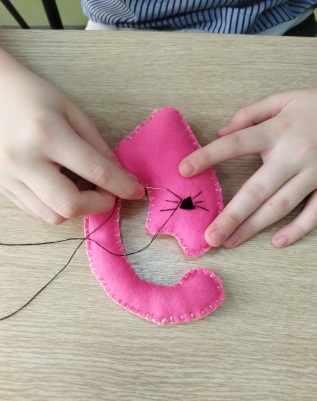 Пришиваем бантик из тесьмы.Украшаем стразами .Валентинка- котик  готова!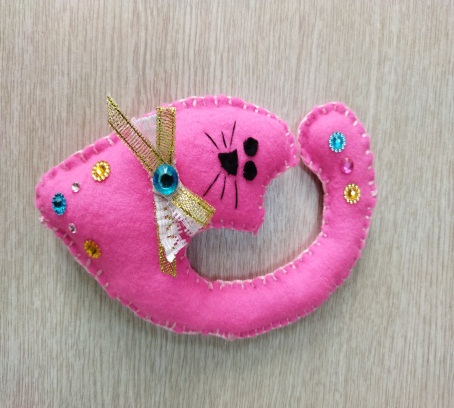 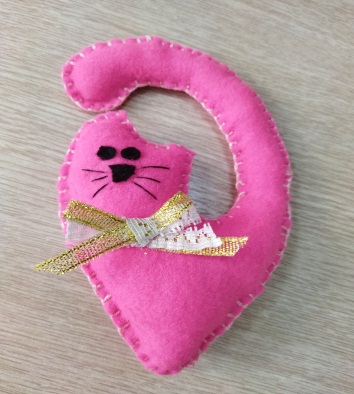 